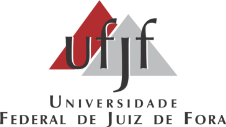 UNIVERSIDADE FEDERAL DE JUIZ DE FORA ARQUIVO CENTRALUNIVERSIDADE FEDERAL DE JUIZ DE FORA ARQUIVO CENTRAL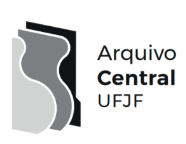 FundoFórum Benjamin Colucci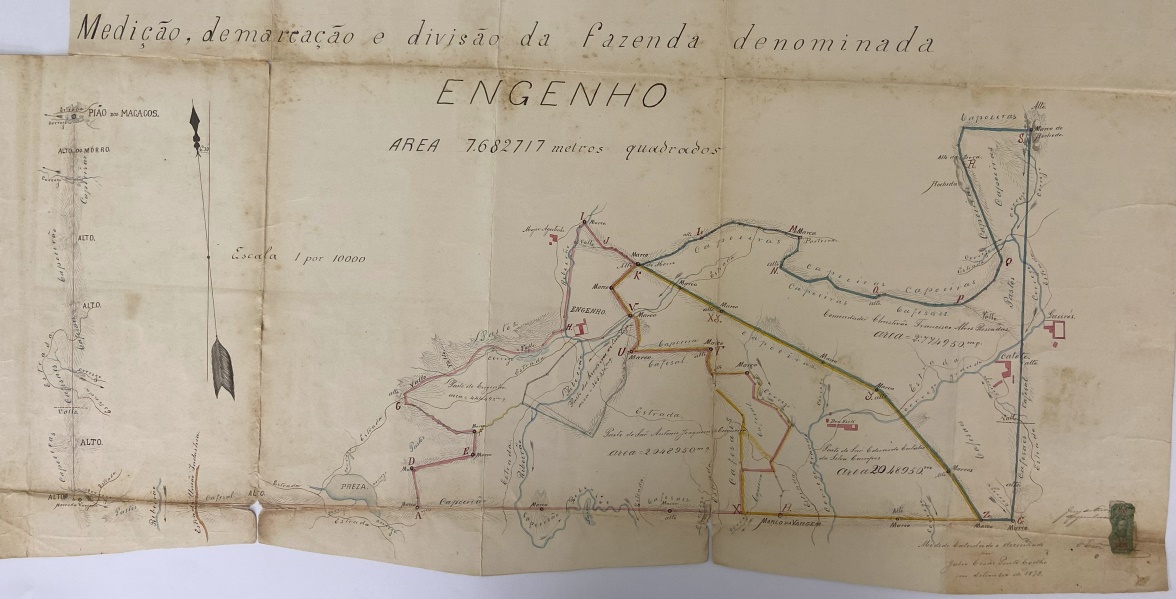 BR_MG_UFJF_AH_FFBC_CART_1879_01BR_MG_UFJF_AH_FFBC_CART_1879_01SérieDivisão e Demarcação de TerrasBR_MG_UFJF_AH_FFBC_CART_1879_01BR_MG_UFJF_AH_FFBC_CART_1879_01Ano1879BR_MG_UFJF_AH_FFBC_CART_1879_01BR_MG_UFJF_AH_FFBC_CART_1879_01Número01BR_MG_UFJF_AH_FFBC_CART_1879_01BR_MG_UFJF_AH_FFBC_CART_1879_01Caixa05BR_MG_UFJF_AH_FFBC_CART_1879_01BR_MG_UFJF_AH_FFBC_CART_1879_01Parte 1Christovão Francisco Alves Rossadas e sua mulherBR_MG_UFJF_AH_FFBC_CART_1879_01BR_MG_UFJF_AH_FFBC_CART_1879_01Parte 2Juízo de DireitoBR_MG_UFJF_AH_FFBC_CART_1879_01BR_MG_UFJF_AH_FFBC_CART_1879_01Obs 1Anexo: planta fl.19BR_MG_UFJF_AH_FFBC_CART_1879_01BR_MG_UFJF_AH_FFBC_CART_1879_01Documento CartográficoDocumento CartográficoBR_MG_UFJF_AH_FFBC_CART_1879_01BR_MG_UFJF_AH_FFBC_CART_1879_01DenominaçãoMedição, demarcação e divisão da Fazenda denominada EngenhoBR_MG_UFJF_AH_FFBC_CART_1879_01BR_MG_UFJF_AH_FFBC_CART_1879_01TipologiaPlanta BR_MG_UFJF_AH_FFBC_CART_1879_01BR_MG_UFJF_AH_FFBC_CART_1879_01AutorJúlio César Pinto Coelho (agrimensor)BR_MG_UFJF_AH_FFBC_CART_1879_01BR_MG_UFJF_AH_FFBC_CART_1879_01Ano1879BR_MG_UFJF_AH_FFBC_CART_1879_01BR_MG_UFJF_AH_FFBC_CART_1879_01Escala1:10.000 metrosBR_MG_UFJF_AH_FFBC_CART_1879_01BR_MG_UFJF_AH_FFBC_CART_1879_01SuportePapelBR_MG_UFJF_AH_FFBC_CART_1879_01BR_MG_UFJF_AH_FFBC_CART_1879_01DescriçãoManuscrito, colorido, tinta e lápis de corBR_MG_UFJF_AH_FFBC_CART_1879_01BR_MG_UFJF_AH_FFBC_CART_1879_01Dimensões55 x 90cmBR_MG_UFJF_AH_FFBC_CART_1879_01BR_MG_UFJF_AH_FFBC_CART_1879_01IdentificaçãoBR_MG_UFJF_AH_FFBC_CART_1879_01.BR_MG_UFJF_AH_FFBC_CART_1879_01BR_MG_UFJF_AH_FFBC_CART_1879_01Localização atualSala 12, Mapoteca 02, gaveta 01BR_MG_UFJF_AH_FFBC_CART_1879_01BR_MG_UFJF_AH_FFBC_CART_1879_01Obs 2BR_MG_UFJF_AH_FFBC_CART_1879_01BR_MG_UFJF_AH_FFBC_CART_1879_01